РЕШЕНИЕРассмотрев проект решения об отчете о выполнении Прогнозного плана приватизации муниципального имущества Петропавловск-Камчатского городского округа на 2015 год, утвержденного решением Городской Думы Петропавловск-Камчатского городского округа от 22.10.2014 № 583-р, внесенный Главой администрации Петропавловск-Камчатского городского округа Зайцевым Д.В., в соответствии с Федеральными законами от 21.12.2001 № 178-ФЗ «О приватизации государственного и муниципального имущества», от 06.10.2003 № 131-ФЗ
«Об общих принципах организации местного самоуправления в Российской Федерации», Решением Городской Думы Петропавловск-Камчатского городского округа от 06.03.2013 № 41-нд «О порядке приватизации имущества, находящегося в муниципальной собственности Петропавловск-Камчатского городского округа», Городская Дума Петропавловск-Камчатского городского округаРЕШИЛА:1. Отчет о выполнении Прогнозного плана приватизации муниципального имущества Петропавловск-Камчатского городского округа на 2015 год, утвержденного решением Городской Думы Петропавловск-Камчатского городского округа от 22.10.2014 № 583-р принять к сведению согласно приложению
к настоящему решению.2. Направить настоящее решение в газету «Град Петра и Павла» для опубликования.Приложениек решению Городской ДумыПетропавловск-Камчатскогогородского округаот 20.04.2016 № 953-рОтчет о выполнении Прогнозного плана приватизации муниципального имущества Петропавловск-Камчатского городского округа на 2015 год, утвержденного решением Городской Думы Петропавловск-Камчатского городского округа от 22.10.2014 № 583-рПрогнозный план приватизации муниципального имущества Петропавловск-Камчатского городского округа на 2015 год, утвержденный решением Городской Думы Петропавловск-Камчатского городского округа от 22.10.2014 № 583-р (далее -  Прогнозный план), разработан в соответствии с Федеральным законом от 21.12.2001 № 178-ФЗ «О приватизации государственного и муниципального имущества», Федеральным законом от 06.10.2003 № 131-ФЗ  «Об общих принципах организации местного самоуправления в Российской Федерации», Решением Городской Думы Петропавловск-Камчатского городского округа от 06.03.2013 № 41-нд «О порядке приватизации имущества, находящегося в муниципальной собственности Петропавловск-Камчатского городского округа».Согласно Прогнозному плану приватизации подлежал 1 объект недвижимости муниципальной казны Петропавловск-Камчатского городского округа: «Нежилое помещение», общей площадью  56,8 квадратных метров, этаж 1, адрес объекта: Камчатский край, город Петропавловск-Камчатский, улица Гастелло, дом № 5.Приватизация муниципального имущества осуществлялась следующими способами: 1) продажа на аукционе с открытой формой подачи предложений о цене;2) продажа посредством публичного предложения.Начальная цена приватизируемого муниципального имущества определялась на основании отчета об оценке, выполненного Обществом с ограниченной ответственностью «Камчатский центр независимой оценки» в соответствии с Федеральным законом от 29.07.1998 № 135-ФЗ «Об оценочной деятельности в Российской Федерации» и Федеральным законом от 05.04.2013 № 44-ФЗ
«О контрактной системе в сфере закупок товаров, работ, услуг для обеспечения государственных и муниципальных нужд».Информация об условиях приватизации объектов муниципальной собственности и об итогах размещалась на официальном сайте администрации Петропавловск-Камчатского городского округа в информационно-телекоммуникационной сети «Интернет», на официальном сайте Российской Федерации  и публиковалась в газете «Град Петра и Павла».Ввиду отсутствия поданных заявок от претендентов и признания торгов несостоявшимися, внесены изменения в решения об условиях приватизации этого имущества, в части изменения способа приватизации и условий, а именно продажа путем посредственного предложения и продажа без объявления цены.В соответствии с частью 8 статьи 5 Решения Городской Думы Петропавловск-Камчатского городского округа от 06.03.2013 № 41-нд «О порядке приватизации имущества, находящегося в муниципальной собственности Петропавловск-Камчатского городского округа», постановлением администрации Петропавловск-Камчатского городского округа от 17.12.2015 № 2767 «О признании утратившими силу отдельных постановлений администрации Петропавловск-Камчатского городского округа» отменены условия приватизации объекта муниципальной собственности Петропавловск-Камчатского городского округа: «Нежилое помещение», общей площадью  56,8 квадратных метров, этаж 1, адрес объекта: Камчатский край, город Петропавловск-Камчатский, улица Гастелло, дом № 5. Таким образом, объект недвижимого имущества, подлежащий приватизации, согласно Прогнозному плану, в 2015 году не реализован.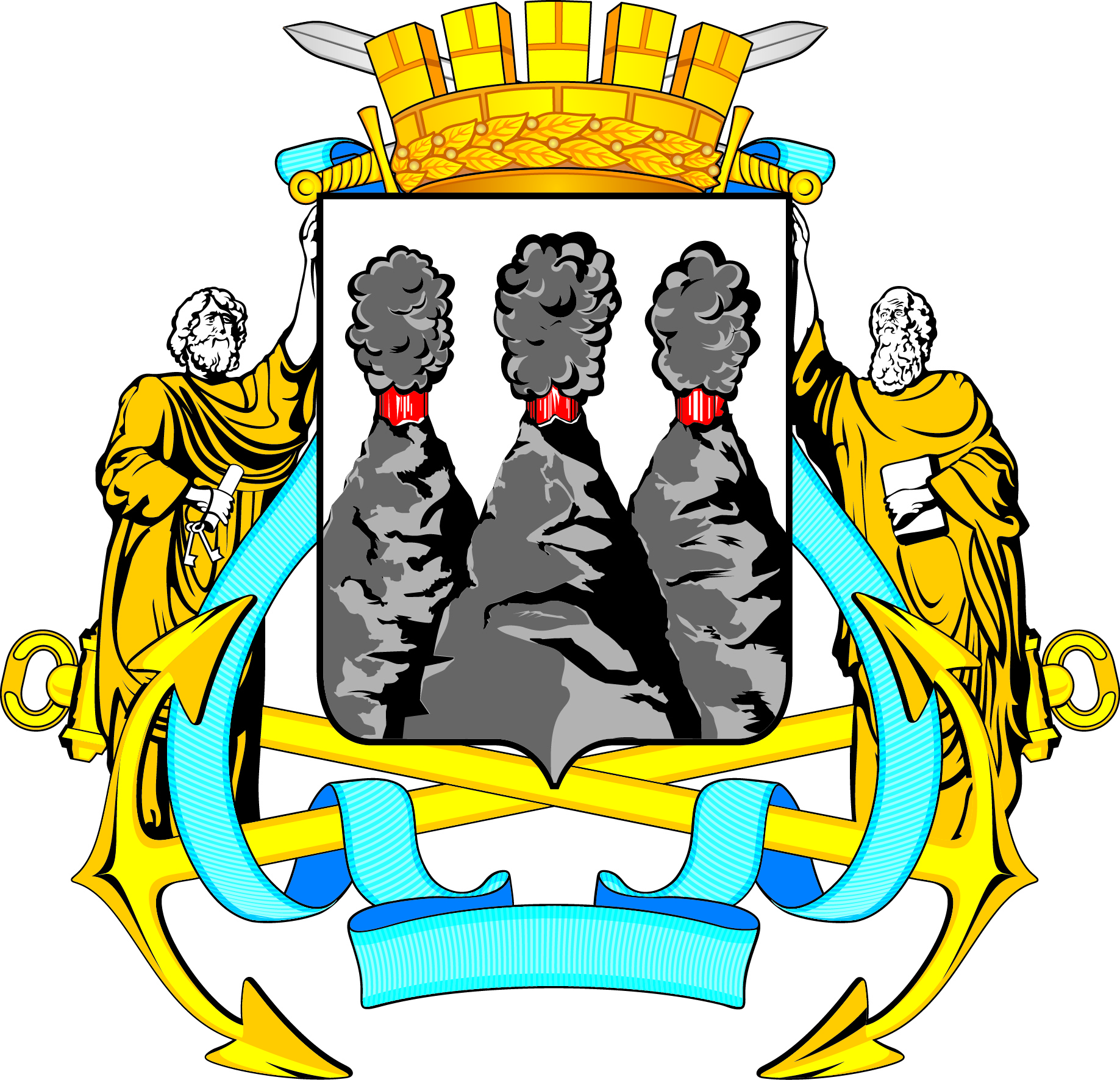 ГОРОДСКАЯ ДУМАПЕТРОПАВЛОВСК-КАМЧАТСКОГО ГОРОДСКОГО ОКРУГАот 20.04.2016 № 953-р44-я сессияг.Петропавловск-КамчатскийОб отчете о выполнении Прогнозного плана приватизации муниципального имущества Петропавловск-Камчатского городского округа на 2015 год, утвержденного решением Городской Думы Петропавловск-Камчатского городского округа от 22.10.2014 № 583-рГлава Петропавловск-Камчатского городского округа, исполняющий полномочия председателя Городской ДумыК.Г. Слыщенко